Katedra protipožiarnej ochrany DF TUZVO v spolupráci s Drevárskym kongresom Vás pozývajú na kolokvium ku grantovej úlohe Štúdium zmien požiarnotechnických parametrov prírodných a syntetických polymérnych materiálov progresívnymi analytickými a forenznými metódami04. november 202211.00 hPoslucháreň B8, Technická univerzita vo ZvoleneT. G. Masaryka 24, 960 01 ZvolenCieľom je prezentácia výstupov a prínosov  projektu VEGA 1/0454/20 riešeného v období 2020 – 2022 na Technickej univerzite vo Zvolene.Vložné na vedecký seminár v sume 89,00 EUR (organizačné náklady, občerstvenie účastníkov) prosíme uhradiť prevodom do 15. 10. 2022. Fakturačné údaje:Názov účtu:		DREVÁRSKY KONGRES			T. G. Masaryka 2117/24			960 01  ZvolenIČO:			00623806DIČ:			2021495685Číslo účtu:		0071643070/0900IBAN:			SK36 0900 0000 0000 7164 3070BIC/SWIFT kód:	GIBASKBXPeňažný ústav:	Slovenská sporiteľňa, a. s. ZvolenVariabilný symbol: 	777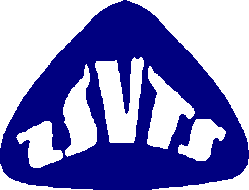 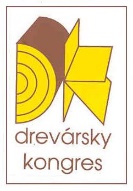 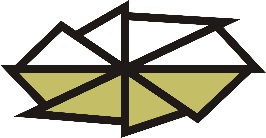 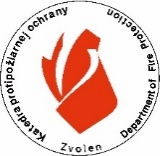 